School-Parent Compact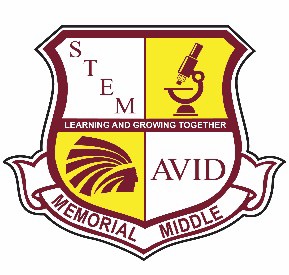 Memorial Middle School School Year 2023 – 2024Revision Date: April 14, 2023Dear Parent/Guardian,Memorial Middle School, students participating in the Title I, Part A program, and their families, agree that this compact outlines how the parents, the entire school staff, and the students will share the responsibility for improved student academic achievement as well as describes how the school and parents will build and develop a partnership that will help children achieve the State’s high standards.JOINTLY DEVELOPEDTo understand how working together can benefit your child, it is first important to understand the district’s and school’s goals for student academic achievement.Rockdale County Public Schools GOALS:Memorial Middle School GOALS:To help your child meet the district and school goals, the school, you, and your child will work together to:SCHOOL/TEACHER RESPONSIBILITIES:Memorial Middle School will:PARENT RESPONSIBILITIES:We, as parents, will:STUDENT RESPONSIBILITIES:COMMUNICATION ABOUT STUDENT LEARNING:Memorial Middle School is committed to frequent two-way communication with families about children’s learning. Some of the ways you can expect us to reach you are:ACTIVITIES TO BUILD PARTNERSHIPS:Memorial Middle School offers ongoing events and programs to build partnerships with families.Please sign and date below to acknowledge that you have read, received, and agree to this School-Parent Compact. Once signed, please return the page to your child’s teacher. We look forward to our school-parent partnership!School Representative Signature: 	 Date: 	Parent Signature: 	 Date: 	Student Signature: 	 Date: 	